Муниципальное бюджетное дошкольное образовательное учреждение«Детский сад № 20 имени 1 Мая города Евпатории республики Крым»Конспектнепосредственно образовательной деятельности«Посмотри, как хорош край, в котором ты живеш…»(подготовительная к школе группа)Агапитова Лариса Петровнавоспитательпервая квалификационная категория2018 годОбразовательные области: «Познавательное развитие», «Социально-коммуникативное развитие», «Речевое развитие», «Художественно-эстетическое развитие», «Физическое развитие».Интеграция видов деятельности: познавательная, игровая, коммуникативная, двигательная, музыкально-художественная, восприятие художественной литературы.Вид занятия: интегрированное.Возрастная группа: подготовительная к школе группа.Образовательные технологии: использование ИКТ, здоровьесберегающие технологииФормы образовательной деятельности: викторина, беседа, использование художественного слова, составление рассказов, народная подвижная игра.  Цель: формировать у детей понятие дружбы между людьми разных национальностей проживающих на территории Республики Крым, формировать социальные навыки толерантного поведения.Задачи:Образовательные:- продолжать формировать представление о том, что Крым -  многонациональный регион, входящий в состав РФ;- закреплять знания о культуре и быте народов Крыма, их традициях и обычаях, способствовать возрождению, сохранению и развитию культур через ознакомление детей с их элементами;  - совершенствовать речь как средство общения, учить высказывать свои мысли понятно для окружающих, делать простейшие выводы.Развивающие:- вызвать у детей интерес, любознательность к культуре, языку, деятельности, быту народов Крыма;- развивать познавательную активность, любознательность, память, внимание; развивать речь детей, совершенствовать навыки связного высказывания;- способствовать развитию эмоциональности у детей, патриотических чувств.Воспитательные:- воспитывать уважение к людям разных национальностей и их обычаям, акцентировать внимание на общности культур людей в Крыму и показать своеобразие каждой из них в позитивном аспекте; сформировать убежденность, что Крым - наш общий дом и всем вместе надо заботиться о его истории и культуре, жить в мире друг с другом.Оборудование: использование ИКТ, национальные костюмы крымских татар, русских, украинцев, в которые одеты дети, детали картинок для составления пазлов, эмблемы для команд, призы для участников викторины. Предварительная работа: чтение рассказов, легенд и стихотворений о Крыме и его жителях; рассматривание иллюстраций, альбомов с изображением народов Крыма, их быта, обычаев; разучивание народных подвижных игр, поговорок, считалок.Ход занятияДети выходят под музыку, соответствующую своему костюму и становятся полукругом.В.: В каком бы месте России мы не находились, нас всегда окружают люди разных национальностей. Ведь не случайно один из главных документов нашей страны Конституция начинается со слов: «Мы, многонациональный народ Российской Федерации, соединенные общей судьбой на своей земле…».Исторически сложилось так, что Россия – родина разных народов, говорящих на разных языках, исповедующих разные религии, отличающихся самобытностью культур и менталитетов. Могущество и сила Российского государства во многом обусловлены крепкой дружбой народов, населяющих ее. Много народов в России живет,К новым вершинам Отчизну ведет.В единстве народов сила страны.Дети России дружбой сильны!Язык порой разный и разная вера.Мы стали для всех образцом и примером.Дети России дружны с детских лет,В этом, пожалуй, наш главный секрет.Общие игры у нас и забавы,Общая школа и общее право.Общее солнце, земля, где живем,Учимся вместе и вместе растем!Родной наш Крым, родной наш КрымСобрал народов братство.И каждый рад сказать сейчасСердечное всем «Здравствуй» (на трех языках).В.: Ребята, я предлагаю вам объединиться в группы с одинаковыми картинками на эмблемах. Получилось 2 команды. Команды у нас дружные, в каждой команде присутствуют дети в костюмах разных национальностей. Команды будут участвовать в викторине, вопросы для которой были придуманы воспитателями нашего детского сада. Тема викторины «Традиции, обычаи и быт народов Крыма». А членами судейской команды, оценивающие работу наших детей, будут представители из числа гостей. Нам остается только дать командам название и выбрать капитанов (капитаны выбираются считалками). Раз, два, три, чотири, п'ять!Вийшов зайчик погулять.Як нам бути, що робити?Треба зайчика зловити.Будем знову рахувати:Раз, два, три, чотири, п'ять.Зараз я іду шукать!Лиса по лесу ходила,
Лиса голосом вопила.
Лиса лычки драла,
Лиса лапотки плела -
Мужу двое, себе трое,
И детишкам по лаптишкам!
Кто лаптишки найдет,
Тот водить пойдет.В.:  Команды есть, капитаны выбраны, осталось оговорить правила проведения викторины: команды отвечают на вопросы по очереди, при этом выслушав вопрос до конца; если ответа нет или ответ неверный, то возможность получить балл за правильный ответ дается команде-сопернице. За каждый правильный ответ команда получает фишку-эмблему. Выигрывает та команда, которая наберет большее количество фишек.  Итак, мы начинаем. Есть на земле удивительный полуостров, который населяют народы разных национальностей. Для нас всех этот полуостров является Малой Родиной, местом, где мы родились и трудимся, где живут наши родители и друзья. Вы уже догадались, о каком полуострове идет речь? (Это наш Крым).    Великий поэт Александр Сергеевич Пушкин сказал такие слова о Крыме: «Волшебный край, очей отрада…». Как понять эти слова? (Это значит наш край такой красивый, что куда ни глянь, всему глаз радуется).- А крымско-татарский поэт Исмаил Гаспринский назвал Крым «Ешиль ада», что в переводе означает «зеленый остров». Почему, как вы думаете? (Потому что на территории Крыма растет очень много деревьев, кустов, цветов. Вместе они образуют зеленые, леса, сады, парки. Поэтому Крым и называют - «зеленый остров»)Много людей разных национальностей живет в Крыму. Как можно назвать Крым? Крым какой? (Крым многонациональный).- И первый вопрос от …… «Какие народы с давних времен живут на территории Крыма?». Каждая команда по очереди называет тот или иной народ (русские, украинцы, крымские татары, крымчаки, караимы, армяне, греки и крымские цыгане – чингине, болгары, немцы, белорусы, евреи, чехи, поляки, ассирийцы, эстонцы, молдаване, чуваши). Давайте посмотрим на экран телевизора. Людей какой национальности вы видите?- ….., ты одет в национальный костюм какого народа? А ты, Маша?В.: Наш Крым стал родным домом для многих людей. И все они хотят жить в мире и дружбе. И неважно, что люди говорят на разных языках, важно, что мы, в Крыму, живем дружно, одной большой семьей со своими традициями, обычаями и обрядами. Ребята, а кто знает, что такое традиция? (Традиции – это правила, которые соблюдают в семье, они передаются от старшего поколения младшему). Вопрос, который задает …. «Расскажите о традициях крымского народа, связанные с рождением ребенка в семье». (В крымскотатарских семьях ребенка купали в теплой и соленой воде сразу после появления на свет. На третий день рождения ребенка мулла читает молитву и трижды шепчет в ушко имя ребенка. На руку привязывают синюю или голубую бусинку, чтобы уберечь ребенка от сглаза. Впервые ноготки состригают после того, как младенец сможет взять в горсть мелкие монетки. Считается, что чем больше он схватит монеток, тем богаче он будет).Традиции в славянских семьях:(На Руси давным-давно, когда купали младенца, в первый раз, прабабушки и прадедушки клали в таз с водой уголек, зернышки и монетки).В.: А как вы думаете, почему клали эти вещи в таз с водой? (Когда клали уголек, говорили – привыкай к домашнему теплу. А когда клали зернышки, говорили, будь всегда сыт. Когда клали монетки, говорили, будь всегда богат).(При рождении ребенка, делали куклу - мотанку. Такая кукла выглядела как ребенок в пеленках. Ее клали в колыбельку к малышу, чтобы она защищала его от сглаза, охраняла сон, берегла здоровье). Было ли у кукол – мотанок лицо? (Нет, потому что считалось, что если у куклы – мотанки есть лицо, то в нее может вселиться злой дух).В: Ребята, вы уже много знаете о народах Крыма. Знаете, что русские, украинцы и крымские татары являются особенными и неповторимыми народами, но в то же время они чем-то схожи. И вот вопрос от …. «Назовите праздники народов Крыма, объединенные общей традицией празднования». (Праздники: Хыдырлез и праздник Ивана Купала).Расскажите о празднике Хыдырлез.«Хыдырлез»: крымскотатарский национальный праздник, отмечается 6 мая. Это праздник земледелия, он символизирует наступление тепла и приход лета. После вечернего намаза самый уважаемый житель села разжигает костер и первым прыгает через него, а за ним остальные мужчины, затем юноши и мальчики. Потом мужчины уходят, остаются женщины, девушки, девочки. За это время пламя костра угасает, и тогда начинают прыгать через костер женщины. Первыми начинают прыгать пожилые, затем молодые, после них девушки и девочки.Расскажите о празднике Ивана Купала.Праздник Ивана Купала отмечается 7 июля, это праздник Солнца и любви. Самым любимым занятием молодых парней и девушек в Купальскую ночь – это перепрыгивание через огонь костра. Считалось, что огонь очищает человека. А тот, кто выше всех прыгнет через огонь, будет счастливым.Рождество и Йыл Геджеси – это новогодние праздники. Рождество – это праздник славянских народов. Йыл Геджеси – праздник, который отмечает крымскотатарский народ. Что объединяет эти праздники? (На этих праздниках взрослые, дети колядуют и поют праздничные колядки. Самая главная цель колядующих – поздравить хозяев дома, пожелать доброго урожая и благополучия в семье).Я знаю еще два праздника. Это праздник славянских народов Масленица и крымскотатарского народа Ораза байрам. Что их объединяет? (В последний день Масленицы, который называется «Прощеное воскресенье» и в праздник Ораза байрам принято просить прощение друг у друга за причиненные обиды). 
 Колядка (Л. Куліш-Зіньків)Проспіваю я колядкуНа весь голос, на всю хату:— Коляд, коляд, колядин,Колядую я один.Коляд, коляд, колядочка,Прокидайтесь, маляточка.Прокидайтесь, годі спати,Будем всі колядувати.Коляда, коляда!Ты подай нам пирога,Или хлеба ломтину,Или денег полтину,Или курочку с хохлом,Петушка с гребешком!В.: Для каждого народа традициями считались народные праздники и гуляния. На этих гуляниях люди соревновались в силе, ловкости, смекалке и для этого придумывались специальные игры. Как назывались такие игры? (Народные игры).Вот и я вам хочу предложить поиграть в народную крымскотатарскую игру «Айдыныз балалар».Ребенок: Тогерекке тез – тез турынызОинын башлайикъ.Дети становятся в круг и говорят слова:Айдыныз балаларБу (имя ребенка)Ортамызгъа алайикъ.Оне япса бизде оныЭп бирликте япайыкъ.Дети повторяют движения ребенка, которого выбрали.В.: А теперь конкурс капитанов. Для вас следующее задание от … «Соберите пазл и расскажите об особенностях национального костюма». Первое, что вам нужно сделать – это собрать пазл (собирают). - Люди какой национальности изображены на ваших пазлах?- Расскажите об особенностях национального костюма.Основной одеждой, как у мужчин, так и у женщин, считалась рубаха. Мужская рубаха свободного покроя. Она носится на выпуск, имеет у ворота разрез посредине груди. Эта рубаха красного цвета. Носили рубаху с поясом. Неширокие, длинные штаны называются порты. Они заправлены в сапоги. На голове фуражка с козырьком – картуз.Женская рубаха длинная до самых пят. Поверх рубахи надет сарафан - широкая длинная одежда без рукавов, на лямках. Его носили и молодые девушки, и замужние женщины. Его украшают вышивкой и тесьмой. Этот сарафан тоже красного цвета. Головным убором является кокошник.Дополнительные вопросы для команды:- Как называлась рубаха с вырезом сбоку? (косоворотка).- Какую же одежду носили на Руси зимой? (душегрея, телогрея, кафтан, шуба, тулуп). - Почему говорили: «Два сапога - пора и оба на левую ногу»? (В те времена сапоги шились одинаковыми на обе наги и приобретали нужную форму только когда их разнашивали). - Какая еще обувь вам знакома? (лапти, валенки). «В дорогу идти - пять пар плети» - говорили в народе. Почему? (потому что носились лапти очень не долго).Основу мужской одежды составляет рубаха. Воротник стойкой и манжеты рубахи украшенный вышивкой с геометрическим орнаментом. Рубаха заправлена в широкие штаны – шаровары. Подпоясывают рубахи поясом - кушаком. Талию обматывали поясами несколько раз. В руках головной убор из соломы - брыль.  Основу украинского женского костюма составляет рубашка - сорочка. Подол сорочки и рукава украшены вышивкой растительного орнамента. Поверх сорочки надета юбка – спiдниця и безрукавка - керсетка. Украшают костюм бусы – «монисто». На голове венок из цветов с лентами. На ногах у мужчин и женщин обувь с высокими голенищами - чоботи.Дополнительные вопросы для команды:- Что такое «вишиванка»? (это украинская рубаха с вышитым орнаментом в виде цветов или геометрического узора).- Какой вид вышивки использовали при украшении вишиванок, рушников? (вышивка крестом).- Что символизируют красные ягоды калины на вышивке? (долголетие семьи; девушке она дает красоту).- Подсолнухи - символ солнца, символ добра и тепла.- Ромашка - знак любви и юности.- Мак - защищает от зла и способствует исполнению желаний. Он же - символ памяти.- Какие элементы геометрического орнамента вы знаете? (ромб, квадрат, спираль, восьмиконечная звезда, ломанные линии, зигзаги).Дополнительные вопросы для обеих команд:- Как называется головной убор крымскотатарских женщин? (феска)- Что носили на голове мужчины татары? (какакулевые шапки - халпах)- Что такое «фырланта»? (легкие длинные шарфы, которые носили девочки, девушки поверх фески).- Что такое «марама»? (головное покрывало взрослых женчин).- Что такое «тюб кольмек»? (это женская рубаха платье и штаны широким шагом).- Что такое «кетен кольмек»? (это мужская рубаха с широкими рукавами).Традиции и обычаи с давних времен очень бережно хранились в памяти народов Крыма. Также из поколения в поколение передавалось и устное народное творчество. Вопрос, который задает … «Назовите народные пословицы о дружбе».- Чоловік без друга - що їжа без солі.- Як прийде туга, пізнаєш друга.- Будете друг за дружку держаться - можете ничего не бояться.- Где дружба прочна, там хорошо идут дела.- Птица сильна крылом, а человек дружбой.- Не народ должен к тебе приспосабливаться, а ты к нему.Молодцы, ребята! Я считаю, что вы достойно ответили на вопросы, подготовленные воспитателями нашего детского сада. И закончить нашу викторину мне хочется вот такими словами: Мудрость народов и вы берегите,В дружбе и радости вместе живите.Дружбой народов славься всегда,Город родной и родная земля!Слово судейской команде.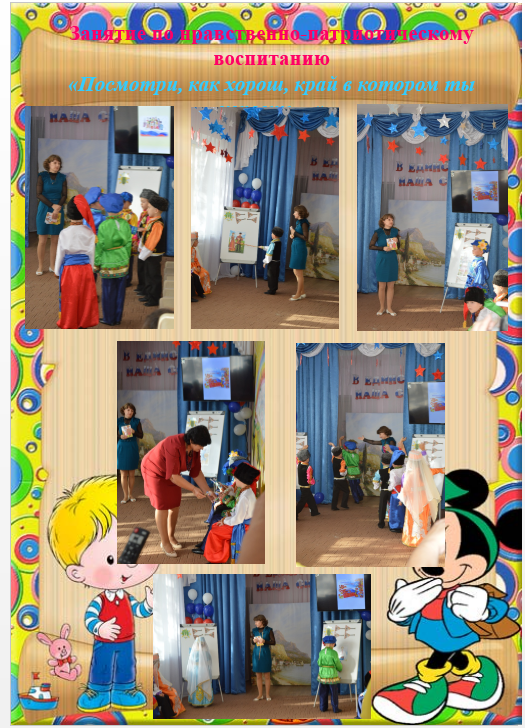 